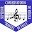 CONSERVATORIO SUPERIOR DE MÚSICA "MANUEL DE FALLA"Nivel Superior – Formación Docente Solicitud de Matricula de DIRECCIÓN CORAL(Marcar con una cruz la/s Carrera/s a la/s que se matricula)         Prof. de Música c/ orientación en DIRECCIÓN CORAL (4 años) Res. N° 2015-529 SSGECP           Prof. de Educación Superior en Música c/ orientación en DIRECCIÓN CORAL (5 años) Res. N°: 2015-539 SSGECPAPELLIDO:……………………………………………………… NOMBRES:……………………………………………………………………          TIPO y N° DE DOCUMENTO:…………………………………………………NACIONALIDAD:……………………………………………………… EDAD:…………… años   FECHA DE NACIMIENTO: . . . /. . . /. . . .       LUGAR:………………….…………………………………….DOMICILIO: ……………………………………………………………………………………………… LOCALIDAD:…………………..…………………….…. CP:……………………. TEL. FIJO:……………………………………Tel.CELULAR:……………………………….………………………. CORREO ELECTRÓNICO:………………………………………………………………….……………………Para cursantes del 1er. año:    A.     El año pasado cursó en este Conservatorio.           Sede: ..................    B.    Ingresa por Equivalencias:                                                                      Proveniente de:……………………………………………………             C.    Ingreso por Examen de Competencias .............................................                                                                              Dejo constancia que estos datos son fehacientes Firma del Alumno y Aclaración ………………………………V° Regencia:V° Registro(*) Asignaturas sin correlatividad.V° RegenciaV° Registro                                                                                                Firma del alumno....................................................................................................                                                          PRIMER   Año (Común a las Carreras de 4 y 5 años)PRIMER   Año (Común a las Carreras de 4 y 5 años)PRIMER   Año (Común a las Carreras de 4 y 5 años)PRIMER   Año (Común a las Carreras de 4 y 5 años)PRIMER   Año (Común a las Carreras de 4 y 5 años)SEGUNDO  Año (Común a las Carreras de 4 y 5 años)SEGUNDO  Año (Común a las Carreras de 4 y 5 años)SEGUNDO  Año (Común a las Carreras de 4 y 5 años)SEGUNDO  Año (Común a las Carreras de 4 y 5 años)SEGUNDO  Año (Común a las Carreras de 4 y 5 años)AsignaturasCódigode CursoDocenteDía/HorarioObservaciones  de RegistroAsignaturasCódigode CursoDocenteDía/HorarioObservaciones  de RegistroPedagogía(*)Educación Sexual IntegralDidáctica General(*)Educación en la DiversidadPsicología Educacional(*)Didáctica de la Música y Sujetos de los Niveles Inicial y PrimarioTaller: Las Instituciones Educa-tivas como objeto de estudio(*)Didáctica de la Música y Sujetos del Nivel SecundarioTaller: El rol y el trabajo docentea) Taller: Diseño y programación de la enseñanzaDirección Coral I (*)b) Taller: Prácticas de la enseñanza en el Nivel InicialCoro de Dirección Coral I (*)Armonía IIArmonía I(*)Dirección Coral IICanto I (*)Coro de Dirección Coral IIElementos Técnicos del Contrapunto I(*)Canto IIHistoria de la Música I(*)Instrumento Armónico (*)Fonética General (*)Historia de la Música IIFolclore y Música Ciudadana (*)TERCER  Año (Común a las Carreras de 4 y 5 años) TERCER  Año (Común a las Carreras de 4 y 5 años) TERCER  Año (Común a las Carreras de 4 y 5 años) TERCER  Año (Común a las Carreras de 4 y 5 años) TERCER  Año (Común a las Carreras de 4 y 5 años) TERCER  Año (Común a las Carreras de 4 y 5 años) TERCER  Año (Común a las Carreras de 4 y 5 años) TERCER  Año (Común a las Carreras de 4 y 5 años) TERCER  Año (Común a las Carreras de 4 y 5 años) CUARTO  Año (Solamente profesorado de música: 4 años)CUARTO  Año (Solamente profesorado de música: 4 años)CUARTO  Año (Solamente profesorado de música: 4 años)CUARTO  Año (Solamente profesorado de música: 4 años)CUARTO  Año (Solamente profesorado de música: 4 años)CUARTO  Año (Solamente profesorado de música: 4 años)AsignaturasAsignaturasCódigode CursoCódigode CursoDocenteDocenteDía/HorarioDía/HorarioObservaciones  de RegistroAsignaturasAsignaturasCódigode CursoDocenteDía/HorarioObservaciones  de RegistroHistoria de la Educación ArgentinaHistoria de la Educación ArgentinaFilosofía y Teorías Estéticas (*)Filosofía y Teorías Estéticas (*)Política EducativaPolítica EducativaOptativa  I (CFG)Optativa  I (CFG)TIC, Sonido y EducaciónTIC, Sonido y EducaciónLa Residencia con distintos sujetos en contextos diversosLa Residencia con distintos sujetos en contextos diversosDidáctica de la Música y Sujetos de la Modalidad Artística IDidáctica de la Música y Sujetos de la Modalidad Artística IOptativa I (CFE)Optativa I (CFE)Didáctica de la Música y Sujetos de la Modalidad Artística IIDidáctica de la Música y Sujetos de la Modalidad Artística IIArmonía IVArmonía IVc) Taller: Prácticas de la Enseñanza en el Nivel Primarioc) Taller: Prácticas de la Enseñanza en el Nivel PrimarioDirección Coral IVDirección Coral IVd) Taller: Prácticas de la enseñanza en el Nivel Secundario  d) Taller: Prácticas de la enseñanza en el Nivel Secundario  Coro de Dirección Coral IVCoro de Dirección Coral IVArmonía IIIArmonía IIIHistoria de la Música ArgentinaHistoria de la Música ArgentinaDirección Coral IIIDirección Coral IIIMorfología y AnálisisMorfología y AnálisisCoro de Dirección Coral IIICoro de Dirección Coral IIIAcústica y ElectroacústicaAcústica y ElectroacústicaDirección de Orquesta IDirección de Orquesta IHistoria de la Música IIIHistoria de la Música III CUARTO Año (Solamente Profesorado Superior: 5 años) CUARTO Año (Solamente Profesorado Superior: 5 años) CUARTO Año (Solamente Profesorado Superior: 5 años) CUARTO Año (Solamente Profesorado Superior: 5 años) CUARTO Año (Solamente Profesorado Superior: 5 años) CUARTO Año (Solamente Profesorado Superior: 5 años) CUARTO Año (Solamente Profesorado Superior: 5 años) CUARTO Año (Solamente Profesorado Superior: 5 años) CUARTO Año (Solamente Profesorado Superior: 5 años) CUARTO Año (Solamente Profesorado Superior: 5 años)QUINTO  Año (Solamente Profesorado Superior: 5 años)QUINTO  Año (Solamente Profesorado Superior: 5 años)QUINTO  Año (Solamente Profesorado Superior: 5 años)QUINTO  Año (Solamente Profesorado Superior: 5 años)QUINTO  Año (Solamente Profesorado Superior: 5 años)AsignaturasCódigode CursoCódigode CursoDocenteDocenteDía/HorarioDía/HorarioObservaciones  de RegistroObservaciones  de RegistroObservaciones  de RegistroAsignaturasCódigode CursoDocenteDía/HorarioObservaciones  de RegistroFilosofía y Teorías Estéticas (*)Metodología de la InvestigaciónOptativa  I (CFG)Proyecto Integrador FinalDidáctica de la Música y Sujetos del Nivel SuperiorDidáctica de la Educación Artísticae) Taller: Prácticas de la enseñanza en la Modalidad ArtísticaLa Residencia con distintos sujetos en Contextos diversosf) Taller: Prácticas de la enseñanza en el Nivel Superior  Optativa I (CFE)Armonía IVDirección Coral IVCoro de Dirección Coral IVMorfología y AnálisisHistoria de la Música Argentina